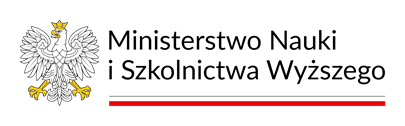 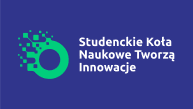 Formularz ofertowyna dostawę zużywalnego sprzętu laboratoryjnego – probówki i gaziki w okresie ustalonym przez Zamawiającego w ramach realizowanego projektu „Granzym B jako potencjalny cel terapeutyczny  w immunoterapii nowotworów głowy i szyi”.Dane Wykonawcy:Oferujemy dostawę sprzętu (PRÓBÓWKI I GAZIKI) w zakresie wymienionym w OPZ za:Oświadczenia:Oświadczam, że zapoznałem się z opisem zapytania ofertowego oraz przedmiotu zamówienia i nie wnoszę do niego zastrzeżeń.Oświadczam, że Wykonawca, składający niniejszy formularz oferty, spełnia warunki określone przez Zamawiającego.Oświadczam, że cena oferty uwzględnia wszystkie koszty związane z realizacją przedmiotu zamówienia, w tym koszt dostawy. Oświadczam, iż Wykonawca posiada niezbędne uprawnienia do realizacji powierzonego zadania i/lub dysponuje potencjałem technicznym i kadrowym zdolnym do wykonania zamówienia. Oświadczam, iż nie podlegamy wykluczeniu z postępowania na podstawie art. 7 ust. 1 ustawy z dnia 13 kwietnia 2022 r. o szczególnych rozwiązaniach w zakresie przeciwdziałania wspieraniu agresji na Ukrainę oraz służących ochronie bezpieczeństwa narodowego (tj. Dz. U. z dnia 15 kwietnia 2022 r. poz. 835), zwanej dalej „ustawą o przeciwdziałaniu”.Oświadczam, że jestem związany niniejszą ofertą na okres 30 dni od ostatecznego terminu składania ofert.Świadomy odpowiedzialności karnej oświadczam, że załączone do oferty dokumenty opisują stan prawny i faktyczny na dzień złożenia oferty. Ponadto wskazujemy osobę upoważnioną do kontaktu z Zamawiającym w sprawach dotyczących realizacji umowy: ……………………………………………………………….…………………………………………………………………………………………………..(imię i nazwisko, nr telefonu kontaktowego, adres e – mail)………………..................................................... Data, podpis i pieczęć osoby upoważnionejPełna nazwa WykonawcyAdresTelefonE-mailNIPDane osoby do kontaktu Dane osoby do kontaktu Imię i nazwiskoTelefonE-mailLp.NazwaCena netto Wartość brutto1.Probówki morfologiczne z EDTA o pojemności 10 ml (100 sztuk)1.Probówki typu eppendorf o pojemności 1,5 ml (1600 sztuk)1.Probówki do PCR (2000 sztuk)1.Probówki okrągłodenne do cytometrii przepływowej (1000 sztuk)1.Niejałowe kompresy z gazy 5cm x 5cm (100 sztuk)1.RAZEM BRUTTO:RAZEM BRUTTO:………………..1.SŁOWNIE WARTOŚĆ BRUTTO:…………………….SŁOWNIE WARTOŚĆ BRUTTO:…………………….SŁOWNIE WARTOŚĆ BRUTTO:…………………….